Intake FormDOB:   _____/_____/_______	Gender (Circle one):   Male / Female	Preferred Language:  __________________ Email: _________________________________________________________________________   Are you currently taking any medications? (Please include regularly used over-the-counter medications)Do you have any medication allergies? Social Security #_______-_____-__________ Phone: ______________________   Marital:  M  S  W  D Address:____________________________________ City:___________________ State:______ Zip:___________Occupation:_____________________________ Employer:____________________________________________Name of Contact Person:_______________________________  Relationship:__________________________ Address:_________________________________________________ Phone:_______________________Family Medical Doctor:____________________________________________________□ I would like to sign up for appointment text alerts. If you have checked the box: You will receive the automated message one hour before your appointment time.How did you hear about our office?     	Newspaper	Community Event	Driving By Friend/Relative: _______________________________       Other: ______________________________History of Past and Present IllnessChief Complaint or purpose of this appointment: ____________________________________________________Describe in your words your discomfort: ________________________________________________________Rate your pain (circle one): No Pain – 1 – 2 – 3 – 4 – 5 – 6 – 7 – 8 – 9 – 10 - SevereDate symptoms appeared or accident happened: ______/______/__________My symptoms are due to an accident involving:  Auto 	 Work	    Other Explain:_______________________________Have you ever had the same or a similar condition?      Yes      No     If yes, when?_______________________Days lost from work:_________________     Date of last physical examination: ____/____/________Please accurately shade the EXACT areas where you are experiencing pain: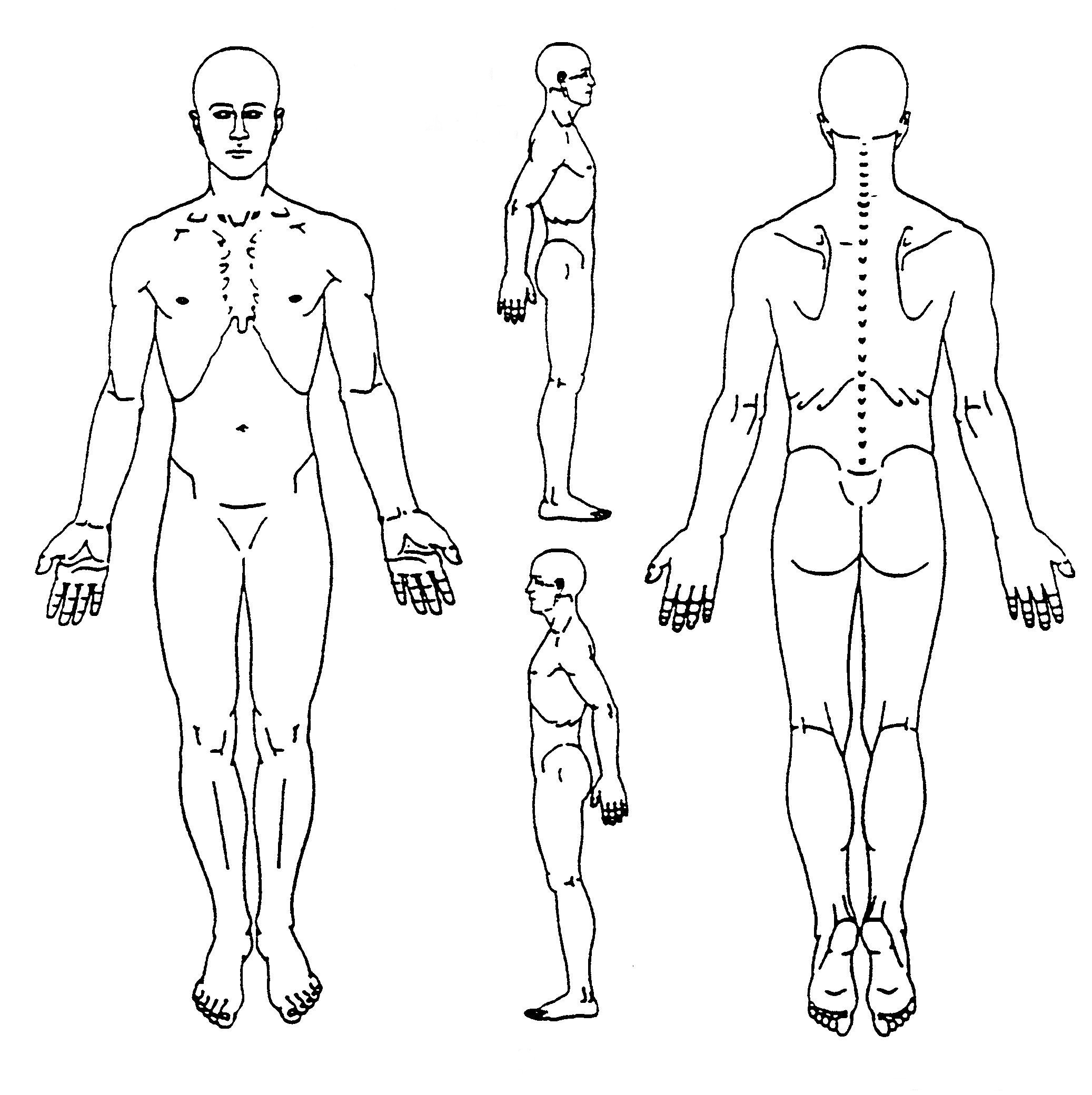 Activities of Daily LivingCheck any of the following activities that are affected by your current condition: Have you been treated for any health condition by a physician in the last year?	 Yes	 NoIf yes, describe:_______________________________________________________________________________Have you ever received care from a chiropractor before?  Yes	 No If yes, whom?________________________  Last Seen?______________ What for?_______________Review of SystemsPlease check any of the following symptoms you have experienced in the past year:Have ever been diagnosed with any of the following conditions?Social HistoryWhat is the highest level of education you have obtained?  7|8|9|10|11|12|Associate’s|Bachelor’s|Master’s|DoctorateDo you exercise?	       	  Yes      No		Amount per week:______________________Do you drink alcohol? 		  Yes      No		Amount per week:______________________Do you use illegal drugs?	  Yes      No     	Amount per week:______________________Do you consume caffeine?	  Yes      No     	Amount per week:______________________Smoking Status (Circle one):   Every Day Smoker / Occasional Smoker / Former Smoker / Never Smoked   Family HistoryHas any family member been treated for any of the following? Please indicate their relationship to you. Father-F    Mother-M    Sibling-S    Child-CFOR WOMEN ONLY:Are you pregnant or suspect you may be pregnant?    Yes      No     Last menstrual cycle: ____/____/________# of Live Births: _____     # of Pregnancies: _____      Birth control:____________     Age at Menopause: _____     Date of last mammogram: ____/____/________I certify the information provided is accurate to the best of my knowledge:Signature of Patient/Legal Guardian ___________________________________ Date: _______________Continued Next Page - Agreement of PaymentAgreement of PaymentPlease circle any and all insurance coverage that may be applicable in this case:Major Medical Insurance      Medicare      Personal Pay       Worker's Comp      Personal Injury      HSA Name of Primary Insurance Company:___________________________________________________________Name of Secondary Insurance Company (if any):___________________________________________________I understand that by being present at this appointment and filling out this admission form that I consent to an exam being administered. I understand that I am responsible for the entire cost of care, unless previously arrangements with the doctor are made in writing or due to a special offer presented. I also understand that if I DO NOT want treatment or therapies suggested by the doctor that I must tell the doctor or staff administering treatment or therapies BEFORE said treatment or therapy is given. I understand that once I have received a treatment or therapy, regardless of my desire to have it, that I will be billed and are financially responsible for treatment or therapy received.Billing for services will be sent at the beginning of the next month unless otherwise discussed. Payment for services billed is due at the end of the billing cycle (end of billed month) but can be made earlier. If no payment is received by the end of the billing cycle, another bill is sent as a reminder to pay said bill. If no payment is received by the end of the second billing cycle (60 days from initial billing), the account will be deemed negligible and is then eligible to be submitted to collections. The patient is responsible to pay any additional costs or fees that may occur for an account being submitted to a collections agency.  AUTHORIZATION AND RELEASE: I authorize payment of insurance benefits directly to the chiropractor or chiropractic office. I authorize the doctor to release all information necessary to communicate with personal physicians and other healthcare providers and payors and to secure the payment of benefits. I hereby acknowledge and agree to the terms said above:Signature of Patient/Legal Guardian _____________________________________     Date _______________Patient Health Information Consent FormWe want you to know how your Patient Health Information (PHI) is going to be used in this office and your rights concerning those records.  Before we will begin any health care operations, we must require you to read and sign this consent form stating that you understand and agree with how your records will be used.The patient understands and agrees to allow this chiropractic office to use their Patient Health Information (PHI) for the purpose of treatment, payment, healthcare operations, and coordination of care. As an example, the patient agrees to allow this chiropractic office to submit requested PHI to the Health Insurance Company (or companies) provided to us by the patient for the purpose of payment.  Be assured that this office will limit the release of all PHI to the minimum needed for what the insurance companies require for payment.  The patient has the right to examine and obtain a copy of his or her own health records at any time and request corrections.  The patient may request to know what disclosures have been made and submit in writing any further restrictions on the use of their PHI.  Our office is obligated to agree to those restrictions only to the extent they coincide with state and federal law.A patient's written consent need only be obtained one time for all subsequent care given the patient in this office.The patient may provide a written request to revoke consent at any time during care.  This would not affect the use of those records for the care given prior to the written request to revoke consent but would apply to any care given after the request has been presented.Our office may contact you periodically regarding appointments, treatments, products, services, or charitable work performed by our office.  You may choose to opt-out of any marketing or fundraising communications at any time.For your security and right to privacy, all staff has been trained in the area of patient record privacy and a privacy official has been designated to enforce those procedures in our office.  We have taken all precautions that are known by this office to assure that your records are not readily available to those who do not need them. Patients have the right to file a formal complaint with our privacy official and the Secretary of HHS about any possible violations of these policies and procedures without retaliation by this office.Our office reserves the right to make changes to this notice and to make the new notice provisions effective for all protected health information that it maintains.  You will be provided with a new notice at your next visit following any change.This notice is effective on the date stated below.If the patient refuses to sign this consent for the purpose of treatment, payment and health care operations, the chiropractic physician has the right to refuse to give care.I have read and understand how my Patient Health Information will be used and I agree to these policies and procedures:____________________________________		__________________Name of Patient                                 	             	Date The following person(s) have my permission to receive my personal health information, unless listed below my information cannot be released to anyone:_____________________________________________________________________________________First Name:____________________________Last Name:_____________________________Medication NameDosage and Frequency (i.e. 5mg once a day, etc.)Medication NameReactionOnset DateAdditional  CommentsFor office use onlyHeight: _________       Weight:____________     Pulse:_______       Blood Pressure:______ /______ Bending Dressing Lifting Standing Walking Bathing Driving Self-Care Sleeping Working Carrying Exercising Sitting Twisting/Turning Yard Work Changing Positions Household Chores Climbing Stairs Concentrating Lying Down Headaches Neck PainLoss of Smell Dizziness Blurred Vision Ringing in Ears Low Back Pain Loss of Taste Shooting Pain Nervousness Sleeping Problems Irritability Mid Back Pain Sexual Difficulties Numbness/ Tingling  Tension High Blood Pressure Chest Pain Frequent Urination Changes in Bowel  Feet ColdHand Weakness/ pain Difficulty Urinating Fainting Sinus Problems Leg Weakness/Pain Muscle SpasmLoss of Balance Fever Weight changes Abnormal Menstrual Cycle Indigestion Frequent Colds Joint Swelling NauseaMigraines Fatigue Joint Pain Memory Loss Depression Trouble Breathing Excessive Bleeding Light Sensitivity Anxiety Osteoarthritis Osteoporosis Rheumatoid Arthritis Immunodepressent Hypertension Heart Disease Cancer Depression Anxiety Seizures / Epilepsy Circulatory Problems Low Blood Pressure Drug Addiction Alcoholism Ulcers HIV Eating Disorder Stroke Pacemaker Gall Bladder Issues Mental Illness Asthma COPD Heart Attack High Cholesterol Diabetes Thyroid Disorder GERD Liver Disease Anemia Kidney Disease ADHD Disc Herniation Gout DementiaBroken Bones and Major IllnessesBroken Bones and Major IllnessesSurgeries and HospitalizationsSurgeries and HospitalizationsIncidentYearIncidentYearMotor Vehicle AccidentsMotor Vehicle AccidentsWork Place InjuriesWork Place InjuriesBrief DescriptionYearBrief DescriptionYear Heart Disease Hypertension High Cholesterol Asthma Tuberculosis Gallbladder Disease Liver Disease Kidney Disease Alzheimer’s Stroke Seizures Skin Disease Allergies Rheumatoid Arthritis Osteoarthritis Osteoporosis Gout Anemia Diabetes COPD Lower Back Pain Neck Pain Disc Problems Scoliosis Pinched Nerve Fibromyalgia CancerType:____________ Mental IllnessType:______________ Other: Other: